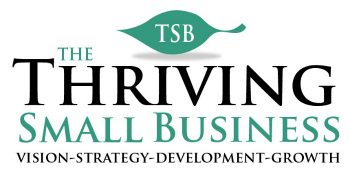 Example Employee Goal:Note:  This document is meant to serve as an example form and should not be construed as a legal document.  Please contact a legal professional for legal language for your specific organization.Example Employee GoalExample Employee GoalExample Employee GoalExample Employee GoalExample Employee GoalExample Employee GoalObjective(goal)Action StepsResponsible PersonMeasured by:Due DateStatus1.  Facilitate employee focus group.Identify employees representing each department.Susan JonesDepartment managers.Due DateApril 15CompletedIdentify date, time and location.Susan JonesDue DateApril 30CompletedSend invitations to employees and copy managers.Susan JonesDue DateMay 15CompletedReview satisfaction scores and develop discussion points.Susan JonesDue DateMay 30CompletedPrepare room for focus group.Susan JonesDue DateJune 15In ProcessFacilitate focus group.Susan JonesDue DateJune 30In Process